Toruńska Giełda przy Towarowej, ul. B. Chrobrego 105/107.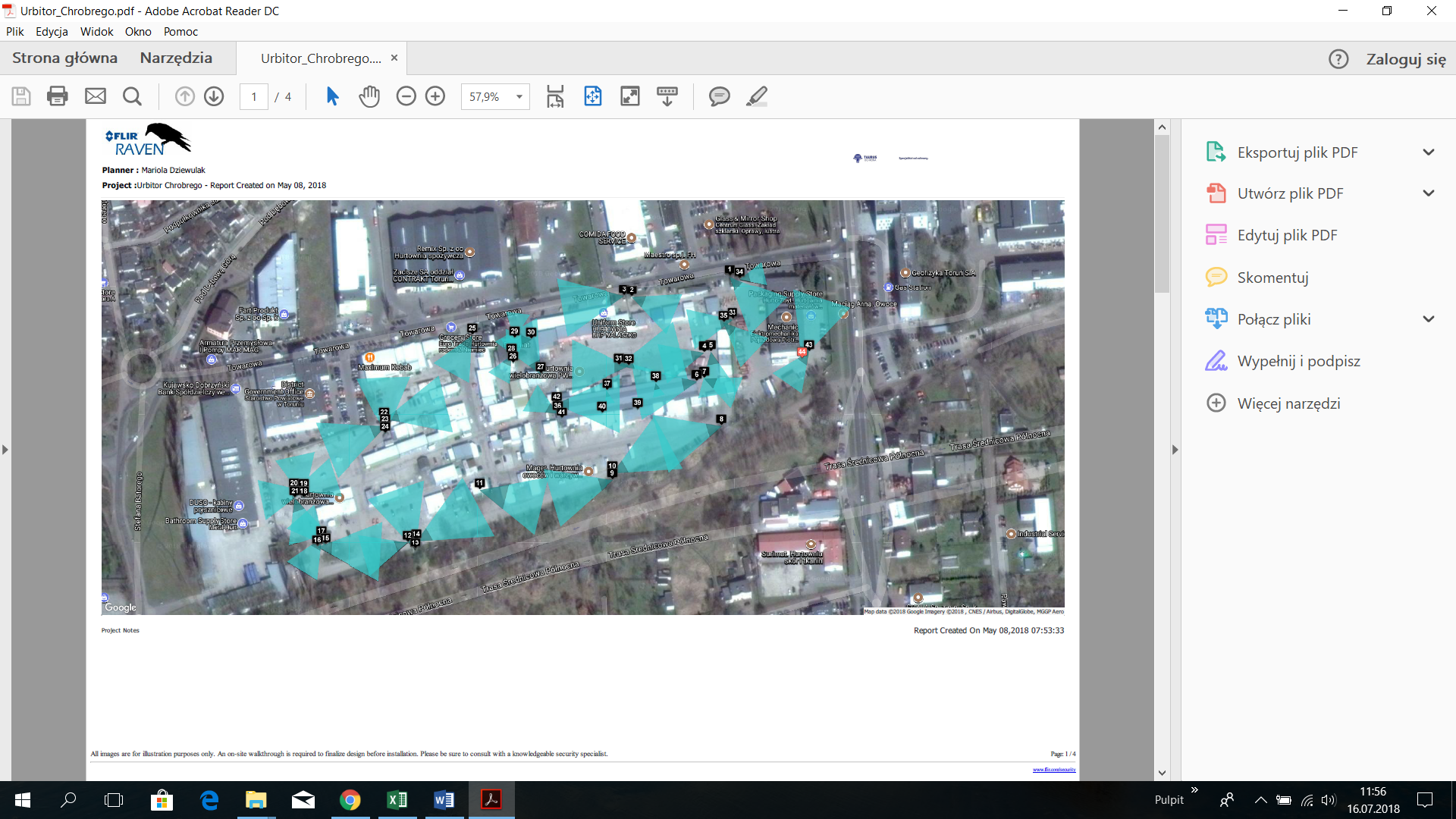 